政府采购需求书一、采购标的需实现的功能或者目标，以及为落实政府采购政策需满足的要求：（一）、随着近几年医院业务范围的不断扩大，业务量日益增多，病种也越来越复杂，但是由于目前我院的医疗设备特别短缺，多种设备陈旧落后、故障频繁、维修成本也非常高。已到了报废的边缘，急需更新，所以为了提高我院的诊疗水平，必须提高医疗设备条件，才能更好的服务于患者，满足他们的就医需求，特购置医疗设备一批。（二）、为落实政府采购政策需满足的要求：（1）《关于中国环境标志产品政府采购实施的意见》（财库[2006]90号）； （2）《关于开展政府采购信用担保试点工作的通知》（财库【2011】124号）；（3）《关于印发《政府采购促进中小企业发展暂行办法》的通知》（财库【2011】181号）；（4）《财政部、司法部关于政府采购支持监狱企业发展有关问题的通知》（财库【2014】68号）；（5）《关于促进残疾人就业政府采购政策的通知》（财库【2017】141号）等。 二、供应商资格：投标人必须符合《中华人民共和国政府采购法》第二十二条的相关规定1、企业三证合一的法人营业执照原件或含二维码的营业执照复印件盖公章（现场核查）；2、法定代表人授权书原件及被授权人身份证原件，法人资格证明，法人本人参与投标提供法人身份证原件； 3、法定代表人或被委托人：由社保部门或税务局出具的投标单位缴纳的社保证明和个人缴纳的社保明细表原件（近半年任意4个月的社保缴费凭证及个人缴费明细）；被委托人必须是投标单位正式员工；
    4、2020年的财务审计报告原件（新成立公司不足一年的提供近三个月内有效的银行资信证明原件）；
    5、在税务局依法缴纳近半年任意三个月税收证明的良好记录；（或由税务局出具的无拖欠税收证明）
    6、在“信用中国”网站（http://www.creditchina.gov.cn）、中国政府采购网（http://www.ccgp.gov.cn）上的无不良行为记录网上截图；
    7、在参加政府采购活动中前三年内无重大违法记录的承诺书；
    8、针对本次采购项目《反商业贿赂承诺书》的书面声明；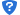 9、第一、五、七包中为进口的产品投标商需提供：《医疗器械经营许可证》和进口产品生产厂家针对本项目的授权书原件或区域总代理针对本项目的转授权函并加盖公章10、其他包非进口产品投标商需提供：《医疗器械生产许可证》或《医疗器械经营许可证》及《二类医疗器械经营备案凭证》11、本项目不接受联合体；三、采购标的需执行的国家相关标准、行业标准、地方标准或者其他标准、规范：供应商供货应与产品原始技术资料及标书技术文件一致，应符合我国有关技术规范和技术标准，如提供货物验收不合格，所有损失由供货方自己承担，安装调试完毕后中标单位一同参与验收。四、采购实施计划主要内容： 1、采购内容：第一包：微生物质谱仪（进口），2500000.00元（大写：贰佰伍拾万元整）。第二包：全自动粪便分析仪，300000.00元（大写：叁拾万元整）第三包：冷链系统、温控冷链系统探头、2℃～8℃储血专用冰箱、-20℃以下储血浆专用低温冰箱、2℃～8℃试剂储存专用冰箱、零下20度医用冰箱、医用冷藏柜、-86度冰箱，495000.00元（大写：肆拾玖万伍仟元整）第四包：血小板恒温振荡保存箱、专用取血箱、恒温水浴箱、血型血清学离心机、热合机、恒温融浆机、标本低速离心机（30转）、便携式血小板保存箱、热合机，298000.00元（大写：贰拾玖万捌仟元整）第五包：全自动细菌药敏鉴定仪（进口），金额：950000.00元（大写：玖拾伍万元整）第六包：全自动血培养系统，400000.00元（大写：肆拾万元整）第七包：全自动大便分析仪、双目显微镜（进口）、荧光显微镜，金额：240000.00元（大写：贰拾肆万元整）第八包：糖化血红蛋白分析仪，250000.00元（大写：贰拾伍万元整）第九包：标本低速离心机、超声清洗器、生物安全柜、恒温培养箱、超净台、电子灭菌器、空气消毒机、高压灭菌器（小型）、高压灭菌器、危化品储存柜、比重仪，409000.00元（大写：肆拾万玖仟元整）2、开展采购活动的时间安排：1、时间：2021年9月24日起至2021年9月30日上午10:30-13:30时及下午16:00-19:00时（北京时间)节假日除外
2、方式：登录新疆政府采购网政采云线上获取3、开户行信息：
    账户名称：新疆锦天恒业工程项目管理有限公司
    账号：860080012010104842233
   开户行：新疆喀什农村商业银行股份有限公司丝路支  行4、递交投标文件时间：投标书应于2021年10月15日上午11：00前（北京时间）提交到开标现场。5、开标时间：2021年10月15日上午11：00时（北京时间）6、开标地点：莎车县莎车宾馆会议中心5、采购组织形式：委托中介采购（机构代理采购）6、委托代理安排：新疆锦天恒业工程项目管理有限公司7、采购包划分与合同分包：分为九个包8、采购方式：公开招标9、竞争范围：全国10、评审规则：一、综合评分1.评标委员会根据招标文件规定的评标标准和方法，对投标文件进行全面审核，主要审查投标文件的完整性、符合性以及投标报价的合理性是否满足招标文件中的有关规定。综合评分法，是指响应文件满足采购文件全部实质性要求且按评审因素的量化指标评审得分最高的供应商为成交候选供应商的评审方法。2.评审时，评审小组各成员应当独立对每个有效响应的文件进行评价、打分，然后汇总每个供应商每项评分因素的得分。3.符合《政府采购公开招标采购方式管理暂行办法》（财库[2014]214号）中第三条第三项的规定和执行统一价格标准的项目，其价格不列为评分因素。有特殊情况需要在上述规定范围外设定价格分权重的，应当经本级人民政府财政部门审核同意。五、采购标的内容、数量，包括技术要求和商务要求：六、采购标的的验收标准：验收主体：莎车县人民医院，莎车县人民医院纪检组、本次项目的中标单位及具体使用部门验收时间：具体以签订合同为准验收方式：组成验收小组，邀请中标单位及实际使用部门参与验收验收程序：应当邀请实际使用人参与验收，甲方也可邀请第三方专业机构进行验收，并出具验收人员名单及意见，验收时严格按照采购合同对每项技术、服务、安全标准的情况进行验收，并出具验收报告，验收结果报告由参与验收所有人员共同签署并存档。验收合格后，甲方根据采购合同支付采购资金，并报送本级财政部门，对验收不达标的设备，所发生的一切费用及给甲方造成的经济；损失，均由中标公司承担；甲方保留追究其经济及法律责任的权利验收内容：检验科及输血科医疗设备1批验收标准：符合国家产品标准，以最终验收小组及产品验收报告为准七、采购标的的其他技术、服务等要求；无八、需要满足的其他技术规格要求；1、设备名称：检验科及输血科医疗设备2、维保期限：按具体要求进行保修3、设备使用单位：莎车县人民医院检验科及输血科九、一般性审查和重点审查：（一）该项目是一般性审查还是重点审查？（对应选择）1、一般性审查√2、重点审查3、采购单位审查人员姓名：王虎军审查时间：根据项目实施进度来定。                                        采 购 单 位：                                     2021年9月23日包项序号标项名称数量预算金额(万元)单位简要规格描述1微生物质谱仪（进口）1250套微生物质谱仪2全自动粪便分析仪230台全自动粪便分析仪3冷链系统、温控冷链系统探头、2℃～8℃储血专用冰箱、-20℃以下储血浆专用低温冰箱、2℃～8℃试剂储存专用冰箱、零下20度医用冰箱、医用冷藏柜、-86度冰箱149.5批冷链系统、温控冷链系统探头、2℃～8℃储血专用冰箱、-20℃以下储血浆专用低温冰箱、2℃～8℃试剂储存专用冰箱、零下20度医用冰箱、医用冷藏柜、-86度冰箱4血小板恒温振荡保存箱、专用取血箱、恒温水浴箱、血型血清学离心机、热合机、恒温融浆机、标本低速离心机（30转）、便携式血小板保存箱、热合机129.8批血小板恒温振荡保存箱、专用取血箱、恒温水浴箱、血型血清学离心机、热合机、恒温融浆机、标本低速离心机（30转）、便携式血小板保存箱、热合机5全自动细菌药敏鉴定仪（进口）195套细菌鉴定、药敏试验6全自动血培养系统140套全自动血培养系统7全自动大便分析仪、双目显微镜（进口）、荧光显微镜124批全自动大便分析仪、双目显微镜（进口）、荧光显微镜8糖化血红蛋白分析仪125套糖化血红蛋白检测9标本低速离心机、超声清洗器、生物安全柜、恒温培养箱、超净台、电子灭菌器、空气消毒机、高压灭菌器（小型）、高压灭菌器、危化品储存柜、比重仪140.9批标本低速离心机、超声清洗器、生物安全柜、恒温培养箱、超净台、电子灭菌器、空气消毒机、高压灭菌器（小型）、高压灭菌器、危化品储存柜、比重仪